DOCENTE    Baggi Paolo       MATERIA 	Produzioni vegetali     CLASSE         4CPROGRAMMA ED ARGOMENTI TRATTATIIl diserboLe erbe infestanti, classificazioneMezzi di lotta diretti e indirettiErbicidi modalità di azione, epoche d’interventoLa resistenza, modalità per evitarne l'insorgenzaMezzi di lotta fisici, meccanici, biologiciLe rotazioni agrarieGli avvicendamenti e le rotazioniSfruttatrici , miglioratrici, rinnoviI criteri per impostare una successioneMonocoltura  e monosuccessione, aspetti criticiColture erbaceeFrumento tenero e duroCiclo vegetativo e riproduttivoEsigenze ambientaliTecnica colturaleUtilizzazione ed aspetti qualitativiMiglioramento geneticoOrzoMorfologia e ciclo produttivoEsigenze ambientaliTecnica colturaleUtilizzazioneMiglioramento geneticoAvena e segaleCaratteri botaniciEsigenze ambientaliTecnica colturaleUtilizzazioneIl triticaleMorfologiaCiclo vegetativo e riproduttivoEsigenze ambientaliTecnica colturaleUtilizzazioneMiglioramento geneticoIl sorgo da granella e da foraggioMorfologiaCiclo vegetativo e riproduttivoEsigenze ambientaliTecnica colturaleUtilizzazioneMaisMorfologiaCiclo vegetativo e riproduttivoEsigenze ambientaliTecnica colturaleUtilizzazioneMiglioramento geneticoSoiaMorfologiaCiclo vegetativo e riproduttivoEsigenze ambientaliTecnica colturaleUtilizzazione e trasformazioneColture foraggereClassificazione e principali foraggere coltivateConsociazioni.Erba medicaMorfologiaCiclo vegetativoEsigenze ambientaliTecnica colturaleRaccolta, qualità,utilizzi e trasformazioneLoiessaMorfologiaCiclo vegetativoEsigenze ambientaliTecnica colturaleRaccolta, qualità,utilizzi e trasformazionePatataMorfologiaCiclo vegetativoEsigenze ambientaliTecnica colturaleRaccolta, qualità,utilizzi e trasformazionePomodoroMorfologiaCiclo vegetativoEsigenze ambientaliTecnica colturaleRaccolta, qualità,utilizzi e trasformazioneBergamo, 26 maggio 2019Firma del docente ____________________		Firma degli allievi  	1) ___________________										2) ___________________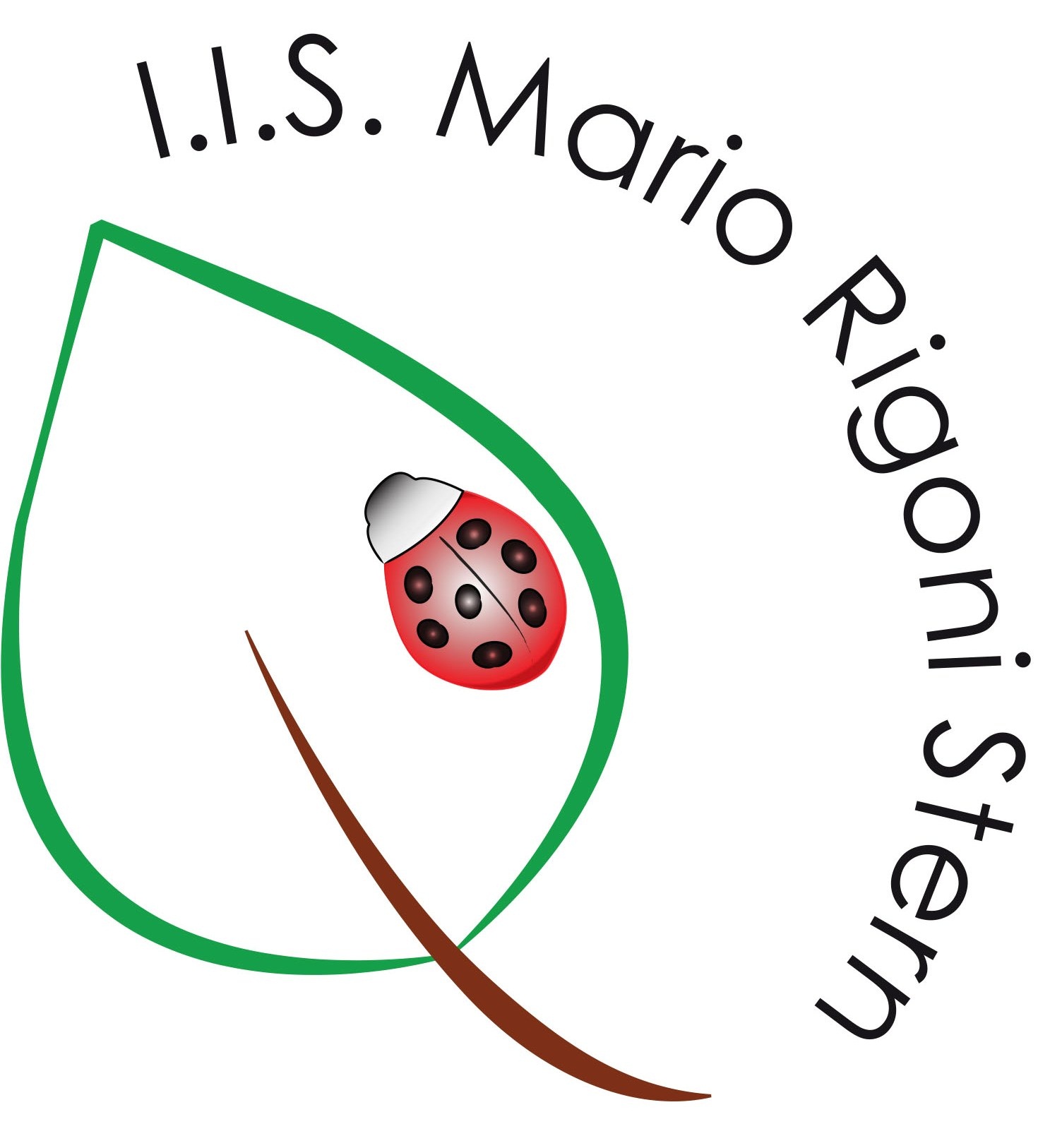 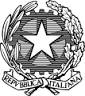 Ministero della Pubblica IstruzioneI.I.S. Mario Rigoni SternVia Borgo Palazzo 128-24125 Bergamo 035 220213 -  035 220410Sito: http://www.iisrigonistern.it-email: BGIS03100L@istruzione.itPROGRAMMA SVOLTO – ALL. 03/P03